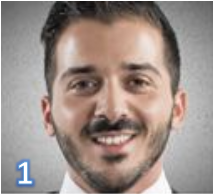 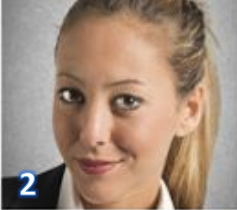 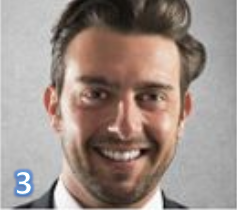 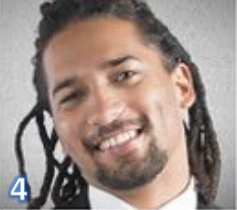 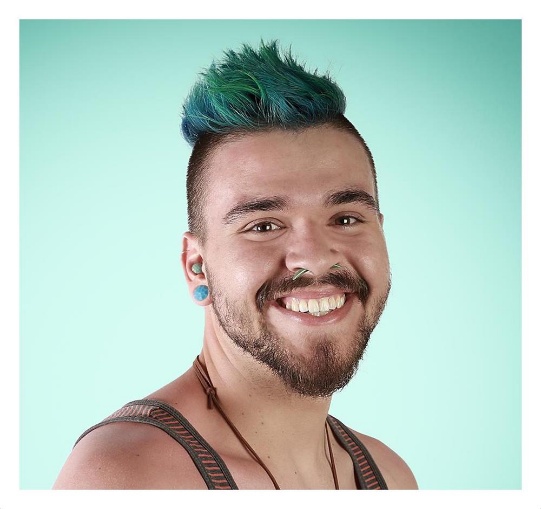 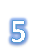 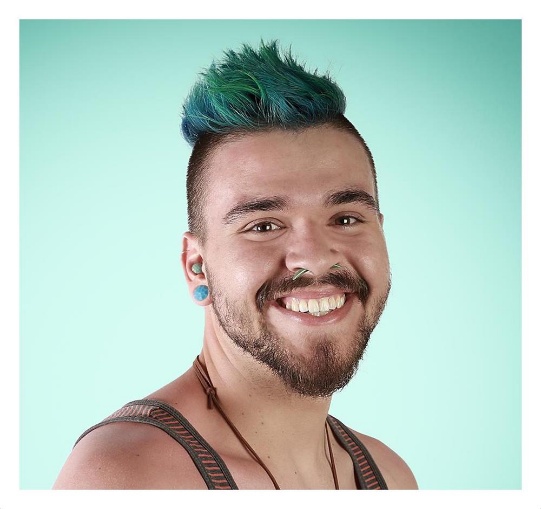 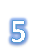 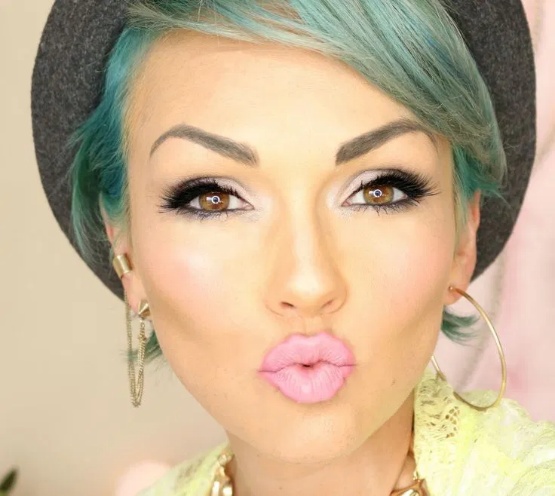 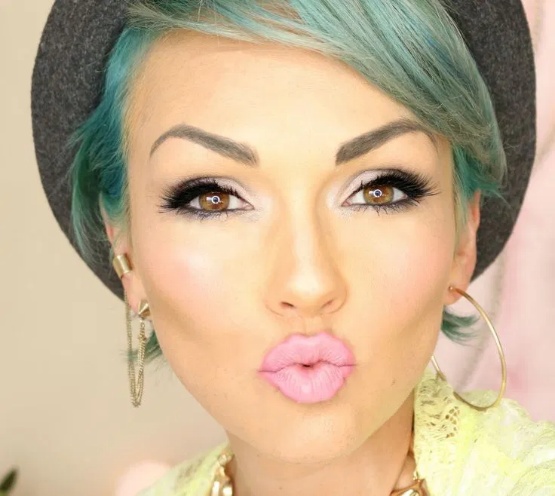 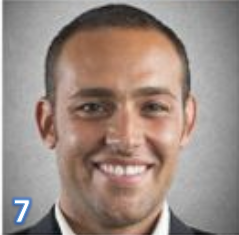 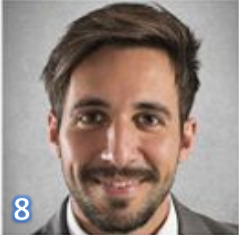 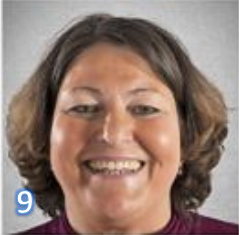 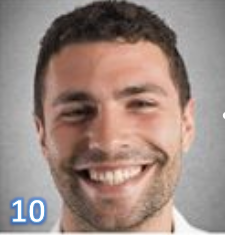 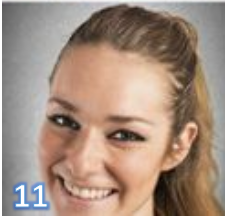 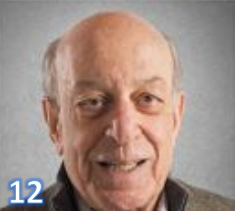 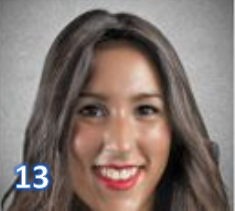 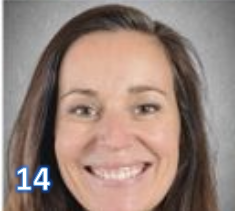 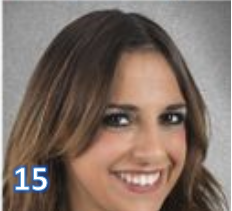 Ключ професій до зображень :1 – chef of the Italian restaurant 2 - accountant 3 - football player4 – musician 5 – vet 6 – reporter 7 – programmer 8 – dentist 9 – judge  10 – farmer 11 – businesswoman 12 – taxi driver 13 – gardener 14 – teacher 15 – hairstylist